Homework 3/18-3/22Monday:Reading: Read the Times for Kids Article Meet the Author Complete Times for Kids comprehension pageWord Study: Use 5 of your words in Super Sentences! Underline your words. Bonus: How many word study words can you fit into one sentence?Tuesday:Reading: Read for at least 20 minutes- fill in reading logMath: iXL: J.3Wednesday: Reading: Read at least 20 minutes- fill in reading logMath: WB pageThursday Reading: Read at least 20 minutes each day- fill in reading logWord Study- Spelling CityFriday: Spell Check (didn’t do last Friday)Reading: Read at least 20 minutes This week in Second Grade…In Reading Workshop, we are working further on our retell strategies and reviewing ways to keep track of your comprehension. This is an important skill as our books become longer, have more characters, and we can use what has occurred in a text to predict the endings of our books. In writing workshop, we are learning to organize (using webs) and expand on our ideas as we turn our chapter topics into writing.  In Math, we are learning to add and subtract three digit numbers using a variety of strategies.  I suggest students continually add to and go through their math flashcards on a regular basis and add to them! Students can add and subtract “mental math” problems such as 62+17, 13+40 or 56-24…. Students can still show it to solve but the more they practice, the more they will be able to solve mentally.In the next few weeks, we will be moving towards time/money/shapes/measurement/graphing. Students can start getting a sense for these topics by having conversations in the car about shapes they see, looking for shapes around the house, counting change at a store or a tip at a restaurant, adding up totals waiting in line to buy something, and reading a standard clock when they encounter one, measuring lengths/widths of items around the house, sorting various items based on different attributes (asking your child to sort items/shapes independently without an adult telling them what sorting method to use) or using measuring tools to bake. We will be continuing with the list from the last two weeks. We will complete our spell check this Friday. We learned to “tap out our words” last week which is a great tool for learning to isolate sounds in words to help with spelling more words correctly in writing. If students completed all activities on Spelling City or Spelling City is ever not working, students can choose any activity from the following list: creating a song, creating a story (real or make believe) and underlining the spelling words, writing the words in rainbow letters/spooky letters/ bubble letters, connect the words (creating a crossword type connection with all the spelling words), find the words in a book, creating word ladders with words (ex. S, se, sec, seco, second, second, second g, second gr, second gra, second grad, second grade!), or sketch your words. There are many other ideas to practice your words so feel free to come up with your own too! Our goal is to have students be able to apply their weekly spelling pattern to other words, not just the words in their list.Students should continue to fill out their reading logs. This reading log can be kept at home, or in their folder if it is easier, and should be filled out each day that the student reads. When the log is completed, they should bring the log back to school to receive an extra ticket. It is important for children to read independently and also listen to reading. When your child is reading or you are reading to them, it is important to have a discussion about the book to increase comprehension. Types of questions could be who were the characters, what was your favorite part, what was the story about, what facts did you learn, what do you think will happen next, how would you change the book, where did the book take place, how would you feel if this happened to you etc. Students should continue to fill out their reading logs. It is important for children to read independently and also listen to reading. When your child is reading or you are reading to them, it is important to have a discussion about the book to increase comprehension. Types of questions could be who were the characters, what was your favorite part and why, what was the story about, what facts did you learn, what do you think will happen next, how would you change the book, where did the book take place, how would you feel if this happened to you etc. In Science, we are working in our 2nd Unit which is Materials and Their Uses. We are finishing up our engineering task of building a bridge with a variety of materials. We discussed how some materials are better for certain tasks based on their properties. We will also be discussing how materials can be reused. We will end the week learning about Women’s History Month.Thank you! Have a nice week!Mrs. Vollmar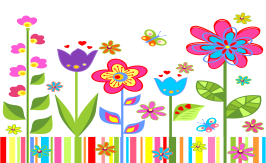 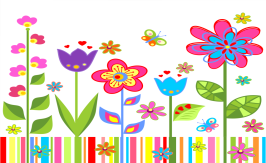 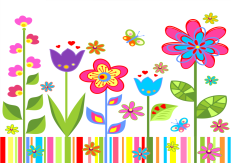 